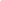 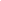 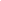 VISIONTo help with financial support for athletes within the Midland Group to compete outside Scotland to allow them to develop their competitive skills to a higher level but are already competing at a National Scottish standard.ABOUT THE GRANTSOnly one grant of between £150 and £300 can be awarded in any twelve-month period.Funding is available for:Competing at higher standard of event than available in Scotland.Training at a National level training camp in or outside Scotland.Applicants must meet all of the follow criteria:Applicants must be between 12 and 21 years of age or within the national governing body age group recommendation.  Applicants over the age of 18 should be in full time education or unemployed.Applicants receiving individual Lottery / Scottish Institute of Sport / SportScotland support cannot be considered.Grants will not be made retrospectively.Applicants must be an amateur sports person who resides within the Midland Group area.Applicants must be eligible to play for the Midland Group and do so when available.Applicants must be a member of Midlands Junior squad or the National Junior Squad and regularly attending.Applicants must supply their full tournament schedule for the upcoming /current season, including costs.Applicants must supply details of any other funding applications awarded or in the process of being applied for.Successful applicants must provide regular updates to Midland group on results gained during the funding period.Applications are considered by the Midland Group Committee at the next group meeting post submission.Please email your completed form (all 6 sections) to midland.badders@gmail.comYou will be notified by email when your application will be considered and on the outcome of your application.SECTION 1 – Personal Details and Other FundingSECTION 2 – AchievementsSECTION 3 – Training & Competition ScheduleSECTION 4 – Training & Competition Expenses							TOTAl of all Expenses £SECTION 5 – Applicant declarationSECTION 6 – National Governing Body EndorsementApplications are considered by the Midland Group Committee at the next group meeting post submission.Please email your completed form (all 6 sections) to midland.badders@gmail.comYou will be notified by email when your application will be considered and on the outcome of your application.PERSONAL DETAILSPERSONAL DETAILSPERSONAL DETAILSPERSONAL DETAILSNameAddressPost CodeTelMobileEmailAge on ApplicationParent / GuardianDate of BirthClubOTHER FUNDING OR PENDING APPLICATIONSOTHER FUNDING OR PENDING APPLICATIONSOTHER FUNDING OR PENDING APPLICATIONSOTHER FUNDING OR PENDING APPLICATIONSFunding BodyAmount of FundingDate Received/applied forAwarded YES/NOACHIEVEMENTS ACHIEVEMENTS ACHIEVEMENTS ACHIEVEMENTS Are you a member of the Midland Junior or National Junior Squad? Are you a member of the Midland Junior or National Junior Squad? Are you a member of the Midland Junior or National Junior Squad? Yes / NoIf YES please specifyMidland / NationalMidland / NationalMidland / NationalDateEventResultResultOther AchievementsOther AchievementsOther AchievementsOther AchievementsTraining schedule (Average week)Training schedule (Average week)Training schedule (Average week)Training schedule (Average week)Day of WeekOn Court HoursOff Court HoursTotalMondayTuesdayWednesdayThursdayFridaySaturdaySundayCompetition scheduleCompetition scheduleCompetition scheduleCompetition scheduleDateEventLocationGoalsTraining Expenses ( £ per week x no weeks)Training Expenses ( £ per week x no weeks)Training Expenses ( £ per week x no weeks)Training Venues£Coaching Fees£Shuttles£Accommodation / Food£Transport£Equipment£TOTALTOTAL£Competition Expenses (Scottish Events) £ per event x no eventsCompetition Expenses (Scottish Events) £ per event x no eventsCompetition Expenses (Scottish Events) £ per event x no eventsEntry Fees£Transport£Accommodation / Food£Equipment£Other£TOTALTOTAL£Competition Expenses (English Events) £ per event x no eventsCompetition Expenses (English Events) £ per event x no eventsCompetition Expenses (English Events) £ per event x no eventsEntry Fees£Transport£Accommodation / Food£Equipment£Other£TOTALTOTAL£Competition Expenses (International Events) £ per event x no eventsCompetition Expenses (International Events) £ per event x no eventsCompetition Expenses (International Events) £ per event x no eventsEntry Fees£Transport£Accommodation / Food£Equipment£Other£TOTALTOTAL£Name of ApplicantName of ApplicantI confirm that all the information given in this application is a true statement to the best of my knowledge.I confirm that all the information given in this application is a true statement to the best of my knowledge.I confirm that all the information given in this application is a true statement to the best of my knowledge.I confirm that all the information given in this application is a true statement to the best of my knowledge.I confirm that all the information given in this application is a true statement to the best of my knowledge.SignedDateName of RepresentativeName of RepresentativePosition HeldPosition HeldEmailEmailTelephone/MobileTelephone/MobileI certify that the applicant above has reached the standard and results detailed on this application form.I certify that the applicant above has reached the standard and results detailed on this application form.I certify that the applicant above has reached the standard and results detailed on this application form.I certify that the applicant above has reached the standard and results detailed on this application form.I certify that the applicant above has reached the standard and results detailed on this application form.SignedDate